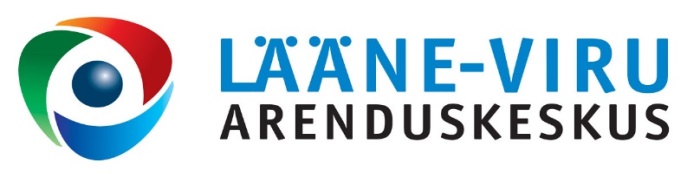 UUDISKIRI ETTEVÕTJATELE06.03.2017EAS kutsub Kagu-Aasia turgudest huvitatud Eesti ettevõtteid Singapuri sihtturuseminarile.Singapur on 600 miljoni elanikuga ning kiire majanduskasvuga Kagu-Aasia regiooni tõmbekeskus, mis hoiab juhtivat positsiooni mitmetes majanduse konkurentsivõime edetabelites ja seda põhjendatult. Osale ja uuri, kas sinu ettevõte võiks sellel paljude ärivõimalustega turul kanda kinnitada nagu mitmed Eesti ettevõtted on juba otsustanud teha.Aeg: esmaspäeval, 13.03.2017 kell 14 - 17Koht: Nordic Hotel Forum (Viru väljak 3, Tallinn, II korrus), saal ArcturusProgramm:14.00  Registreerumine ja tervituskohv14.15   Avasõnad14.30  „Singapore – the Hub and Economic Power House of South-East Asia“, Indrek Pällo, EASi Singapuri esinduse juht15.10   „Insiders View of How to Get into Singapore and South-East Asia Market“, Sonny Aswani, Eesti aukonsul Singapuris, Tolaram Group´i juhatuse liige ning ettevõtja15.35  „How did we do it? Milrem Co-operation with ST Kinetics, a Large Singapore Defence Industry“, Kuldar Väärsi, Milrem AS tegevjuht16.00 „EU Business Avenues Programme – Business  Missions for EU Companies to SE Asia“, Kai Kreos, EASi Aasia infokeskus16.15   Suupisted ja networkingRegistreerimine: Seminaril osalemine on tasuta. Vajalik on eelregistreerimine hiljemalt reedel, 10. märtsil aadressil http://www.eas.ee/events/singapuri-sihtturuseminar/

Seminar toimub inglise keeles.
Lisainfo:
Mari Abel
Ettevõtluse Arendamise Sihtasutus
Tel. 6 279 776
mari.abel@eas.eeAlustavate ettevõtjate MENTORKLUBI 2017 ootab osalema!Ootame osalema Lääne-Virumaa alustavate ettevõtjate mentorklubisse, et toetada väikese kogemusega alles alustavaid ettevõtjaid ettevõtlusega tegelemisel ja oma ettevõtte arendamisel. Mentorklubis toetavad mentiisid mentorid, kes kõik on juba kogemustega ettevõtjad erinevatest tegevusvaldkondadest ja kes panustavad oma ettevõtlusteadmiste ja - kogemustega. Miks osaleda mentorklubis?omandad uusi teadmisi ja kogemusisaad suhelda kogenud ettevõtjate, koolitajate ja praktikutegasaad ja jagad kogemusi,laiendad ning arendad suhtevõrgustikku,saad head nõuannet mentorilt kogu projekti vältelIga mentii saab omale mentori, peamine suhtlus toimubki mentorklubi raames, kuid suhelda võib ja saab samuti ka klubiürituste vahepealsel ajal.Kokku toimub meil aasta jooksul 5 kubikohtumist, teemakoolituste, rühmatööde ja mõttevahetustega ning lihtsalt mõnus suhtlemine suupistete ja kohviga. Kindlasti teeme ka õppereise huvitavatesse ettevõtetesse.Lõplik koolituskava on alles täpsustumisel, kuid klubikohtumised toimuvad: 20.04.2017; 18.05.2017; 01.06.2017; 24.08.2017 ja 27.09.2017Ootame väga, et maakonna ettevõtjad leiaksid aega ja tahtmist osaleda, kuna usume, et klubiüritused annavad palju väärtuslikke teadmisi, mõnusat suhtlemist, motivatsiooni edasi tegutsemiseks ja palju uusi tuttavaid ning võimalikke äripartnereid.Uusi europangatähti tutvustav loengusari
Alates 4. aprillist jõuavad ringlusse uued 50eurosed pangatähed, mille kõrgtehnoloogilised ja tõhusad turvaelemendid pakuvad võltsimise vastu suuremat kaitset.Uue 50eurosega tutvumiseks kutsume kõiki kaupmehi ja sularahakäitlejaid tasuta koolitusele, mis toimub 13. märtsil kell 13.00 Rakvere keskraamatukogus (Lai 7).Loengute eesmärk on jagada sularahakäitlejatele vajalikku infot uue pangatähe turvamärkidest ning rääkida pisut laiemalt euroraha võltsingutest. Seetõttu ootame loengutele kõiki ettevõtete esindajaid, kes puutuvad igapäevaselt oma töös sularahaga tihedalt kokku ja peavad sularaha ka põhjalikult tundma.Lisaks tuleb juttu võltsingutest ning sellest, kuidas õiget rahatähte ilma rahakäitlusseadmeta ära tunda. Kohapeal on võimalik uut rahatähte enne selle ringlusse jõudmist oma silmaga näha.Koolituse viib läbi Eesti Panga sularaha ekspert ja koolitus on osalejatele tasuta. Rohkem informatsiooni leiate ka meie kodulehelt http://www.eestipank.ee/sularaha/uusi-europangatahti-tutvustav-loengusari ning teise seeria pangatähtede kodulehelt http://www.uus-euro.eu/! Piiratud kohtade tõttu palume oma osalemist eelnevalt teada anda allolevatel kontaktidel.Leanyka LibeonAvalike suhete allosakond
Eesti Pank
Eurosüsteem
Tel: 668 0959
E-post: Leanyka.Libeon@eestipank.ee  
Meediapäringud: press@eestipank.ee  
www.eestipank.ee  Kutse_50eurose_loengusse_laane_virumaaSA Lääne-Viru Arenduskeskus (LVAK)SA Lääne-Viru Arenduskeskus pakub ettevõtluse valdkonnas tasuta nõustamisteenust.  Loe lähemalt meie kodulehelt:  www.arenduskeskus.eeEpp Orgmets
Ettevõtluskonsultant
SA Lääne-Viru ArenduskeskusUudiskirjast loobumiseks saada vastavasisuline teade aadressile:
evk@arenduskeskus.ee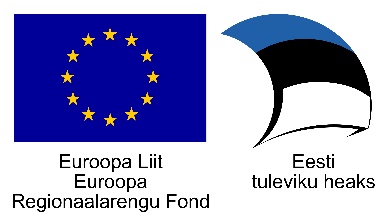 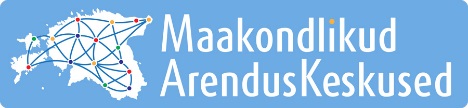 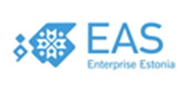 